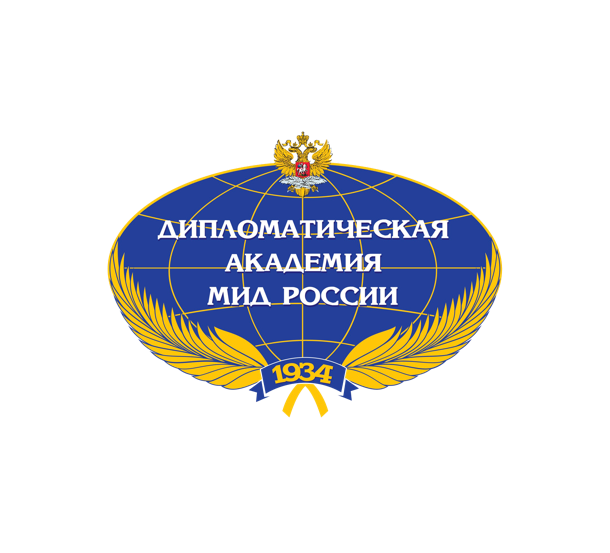 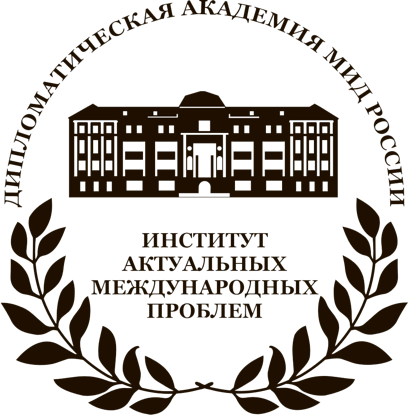 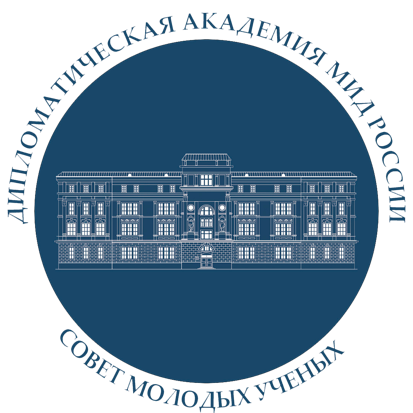 ApplicationApplicationName and SurnameDate of birthCountry, cityCurrent employment(place of work, study)Scientific degree (if applicable)Sphere of research interestsExperience of participation in scientific events, contestsContacts(tel. number, e-mail)